Firma de prórroga del Contrato Plan Norte del Cauca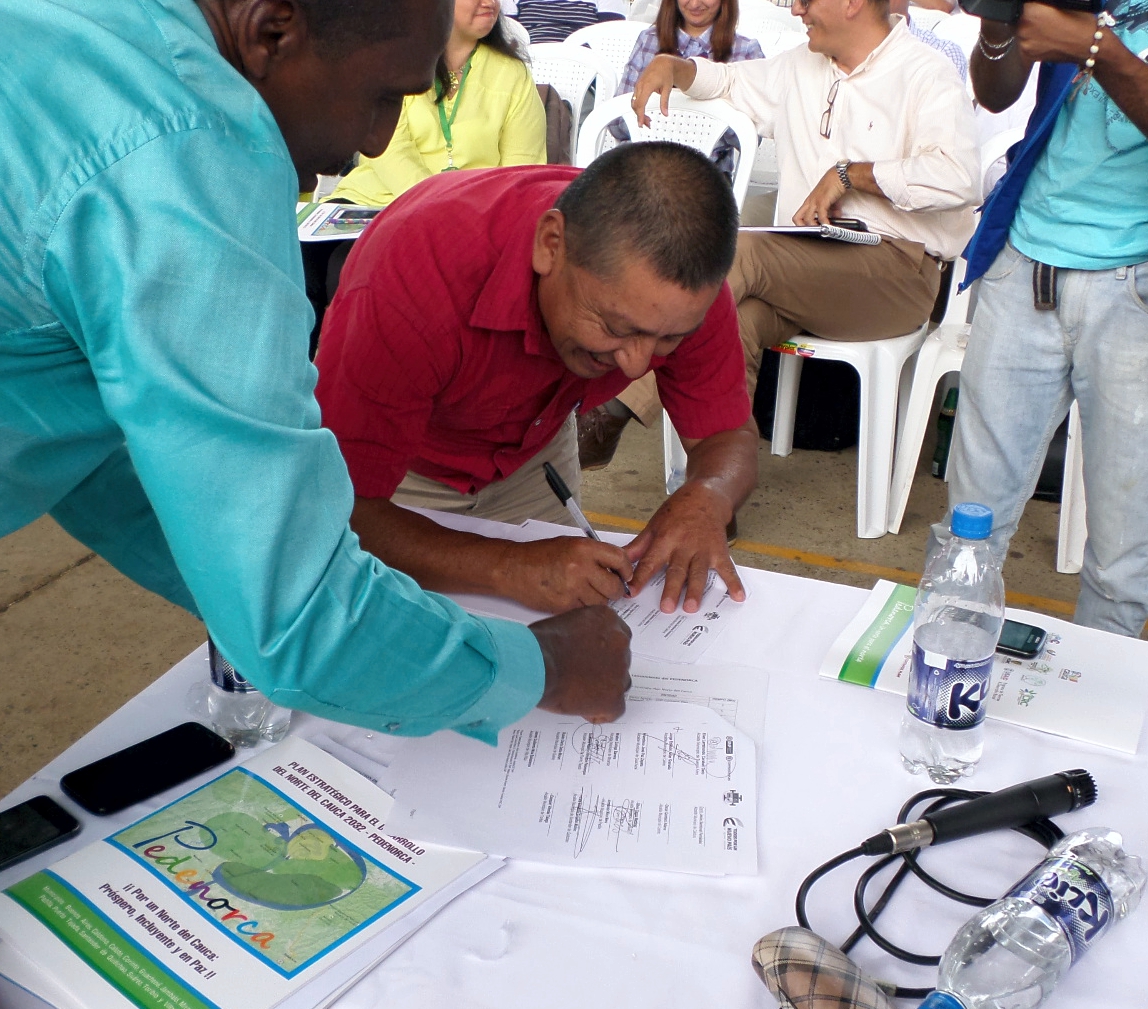 |Alcalde Silvio Dagua Martínez firmó prórroga del Contrato Plan Norte del CaucaEl alcalde municipal de Jambaló, Silvio Dagua Martínez, y los 12 alcaldes mas del norte del Cauca firmaron el jueves 10 de diciembre el documento de prolongación del Contrato Plan Norte del Cauca, cuyo propósito es buscar que dicho plan siga siendo alimentado con dineros del Estado para continuar invirtiendo en el desarrollo de los municipios de la subregión durante el próximo periodo administrativo.Nuestros municipios ya fueron beneficiados con recursos del Contrato Plan Norte del Cauca, por lo tanto se espera que en la próxima vigencia se puedan recibir más recursos para la inversión en mas necesidades. En el mismo evento realizado en el polideportivo Los Guasimos de Santander de Quilichao, se hizo la presentación del Plan Estratégico para el Desarrollo del Norte del Cauca - PEDENORCA que busca ser un plan guía para el desarrollo integral de la subregión a largo plazo.